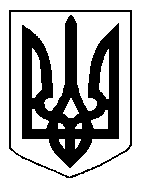 БІЛОЦЕРКІВСЬКА МІСЬКА РАДА	КИЇВСЬКОЇ ОБЛАСТІ	Р І Ш Е Н Н Я
від  29 листопада  2018 року                                                                        № 3104-60-VIIПро розгляд заяви щодо затвердження технічної документації із землеустрою щодо встановлення (відновлення) меж земельної ділянки в натурі  (на місцевості) та передачу земельної ділянки комунальної власності в оренду фізичній особі – підприємцю Каменському Валер’яну ВолодимировичуРозглянувши звернення постійної комісії з питань земельних відносин та земельного кадастру, планування території, будівництва, архітектури, охорони пам’яток, історичного середовища та благоустрою до міського голови від 30.10.2018 року №496/2-17, протокол постійної комісії з питань  земельних відносин та земельного кадастру, планування території, будівництва, архітектури, охорони пам’яток, історичного середовища та благоустрою від 30.10.2018 року №149,  заяву фізичної особи – підприємця Каменського Валер’яна Володимировича від 23 жовтня 2018 року №5187, технічну документацію із землеустрою щодо встановлення (відновлення) меж земельної ділянки в натурі (на місцевості), відповідно до ст.ст. 12, 79-1, 93, 122, 123, 125, 126, ч. 14 ст. 186  Земельного кодексу України, ч. 5 ст. 16 Закону України «Про Державний земельний кадастр»,  Закону України «Про оренду землі», ч.3 ст. 24 Закону України «Про регулювання містобудівної діяльності»,  п. 34 ч. 1 ст. 26 Закону України «Про місцеве самоврядування в Україні», ст. 55 Закону України «Про землеустрій», Інструкції про встановлення (відновлення) меж земельних ділянок в натурі (на місцевості) та їх закріплення межовими знаками затвердженої Наказом Державного комітету України із земельних ресурсів від 18 травня 2010 року за №376, міська рада вирішила:1.Відмовити в затвердженні технічної документації із землеустрою щодо встановлення (відновлення) меж земельної ділянки в натурі (на місцевості) та передачі земельної ділянки  комунальної власності в оренду фізичній особі – підприємцю  Каменському Валер’яну Володимировичу з цільовим призначенням 11.02. Для розміщення та експлуатації основних, підсобних та допоміжних будівель та споруд підприємств переробної, машинобудівної та іншої промисловості  (вид використання - для експлуатації та обслуговування виробничої бази – частина нежитлової будівлі літера «Щ2»)  за адресою: вулиця Івана Кожедуба, 361  площею 0,1265 га (з них: під будівлями та спорудами промислових підприємств – 0,1265 га) строком на 5 (п’ять) років за рахунок земель населеного пункту м. Біла Церква, кадастровий номер: 3210300000:08:003:0043, відповідно до вимог ст.ст.86,88, ч.4 ст.120 Земельного кодексу України, а саме у разі набуття права власності на жилий будинок, будівлю або споруду кількома особами право на земельну ділянку визначається пропорційно до часток осіб у праві власності жилого будинку, будівлі або споруди. Із поданого заявником до заяви від 23 жовтня 2018 року №5187 пакету документів не можливо встановити, яким чином проводилося виділення 2/9 частин частини нежитлової будівлі літера «Щ2» (нотаріальний поділ, судове рішення) із спільної власності.2.Контроль за виконанням цього рішення покласти на постійну комісію з питань  земельних відносин та земельного кадастру, планування території, будівництва, архітектури, охорони пам’яток, історичного середовища та благоустрою.Міський голова                               	                                                                     Г. Дикий